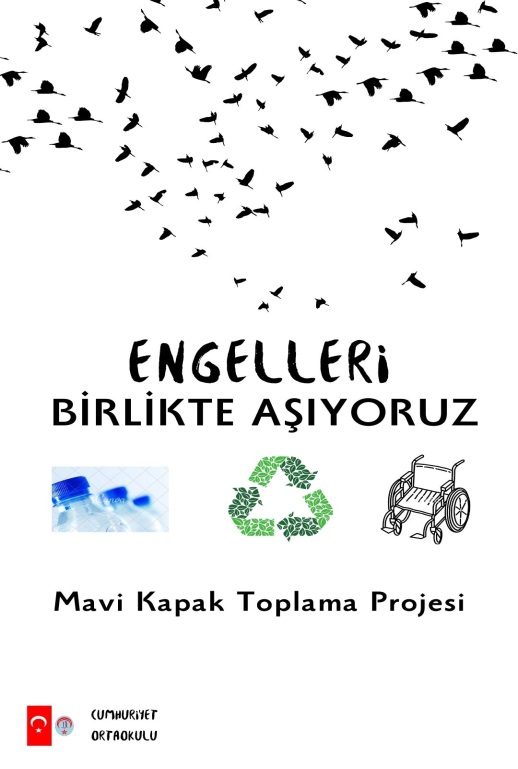 7. Plastik Kapak Toplama ProjesiProje Sahibi                                 :   Cumhuriyet Ortaokulu MüdürlüğüProjenin Adı                                :   Plastik Kapak Toplama ProjesiProjenin Amacı                           Engelli bireyler için engelleri aşmak, çevre bilinci ve duyarlılığı yaratarak plastik kapakların geri dönüşümü ile topluma ve çevreye fayda sağlamaktır.Projenin Süresi                           : 2022-2023 Eğitim Öğretim Yılı Projenin Hitap Ettiği Kesim      : Tüm Sınıflar Proje Özeti                                   : Her sınıfımıza Plastik Kapakların toplanması için birer Plastik Kutu bırakılacak ve öğrencilerimizin bu kutuya topladıkları plastik kapakları atmaları sağlanacaktır. Daha sonra aylık olarak toplanan kapaklar ilgili kuruluşlara teslim edilecektir.Proje Faaliyetleri                        : Müdürlüğümüz Değerler Kulübü  tarafından planlanacaktır.Projenin Sürdürülebilirliği 1-Her Eğitim-Öğretim yılında bu gibi bir proje gerçekleştirilebilir.2-Proje, öğrencilerin engelli bireyler ile empati duygusu kurmalarını sağlayarak, başka bireylerin gözünden dünyayı görmelerini sağlayacaktır. Ayrıca çevre bilinci ve duyarlılığı oluşturularak bir açıdan da dolaylı olarak çevre temizliğinin oluşmasına katkı sağlayacaklardır.Proje Ekibi İslam AKTOĞ (Okul Müdür V.)Ahmet ÖZGÜR BİLĞİÇ ( Kulüp Öğretmeni )Esra YÜKSEL (Kulüp Öğretmeni)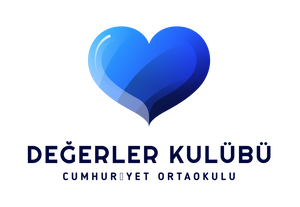 